Спецкурс «Microsoft Excel у профільному навчанні»Тема 1. Основи роботи в середовищі табличного процесораВправа 1.2. Створення таблиці чергуванняСтворимо таблицю чергування старшокласників по школі. Після введення та форматування даних таблиця має набути такого вигляду, як на рис. 1.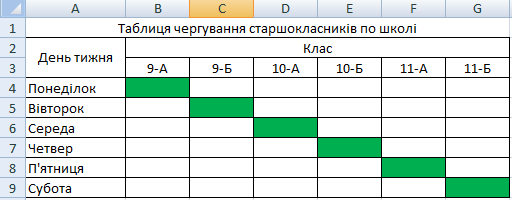 Рис. 1. Електронна таблиця з відомостями про чергуванняЗапустіть програму Excel і відразу збережіть новий документ на диску під іменем Bправа 1_2.xlsх.Виділіть усі клітинки таблиці та за допомогою стрічки Основне задайте для них шрифт Arial розміром 14 пт.Уведіть назву та шапку таблиціВиділіть клітинку А1 і введіть до неї Таблиця чергування старшокласників по школі Об'єднайте клітинки A1:G1: виділіть цей діапазон та клацніть кнопку  (Об'єднати та розмістити в центр,) на стрічці Основне.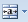 До клітинки А2 введіть текст День тижня, а до клітинки В2 — текст Клас.Виділіть діапазон А2:АЗ і виконайте команду Формат клітинок контекстного меню діапазону. На вкладці Вирівнювання зі списків по горизонталі та по вертикалі виберіть пункт по центру. Встановіть прапорець об'єднання клітинок. Клацніть ОК.Об'єднайте клітинки B2:G2 та розмістіть по центру їх уміст. Для діапазону B2:G3 встановіть форматування Вирівнювання по горизонталі — по центру.Заповніть перший стовпець таблиці назвами днів тижня. Для цього до клітинки А4 введіть текст Понеділок. Виділіть клітинку А4. Установіть курсор на маркер автозаповнення (маленький чорний квадратик у правому нижньому куті рамки) та за допомогою лівої кнопки миші протягніть його до клітинки А9. Якщо діапазон А5:А9 не заповнився назвами днів, то створіть користувацький список і повторіть операцію автозаповнення для клітинок А5:А9.Розширте стовпець А, а стовпці B-G зробіть вужчими.Оздобте таблицю.	Змініть заливку клітинок В4, С5, D6, Е7, F8, G9. Для цього виділіть клітинку В4, натисніть клавішу Ctrl і послідовно клацніть усі інші клітинки. Відкрийте контекстне меню виберіть команду Формат клітинок, на вкладці Візерунки виберіть колір заливки (рис. 1.22).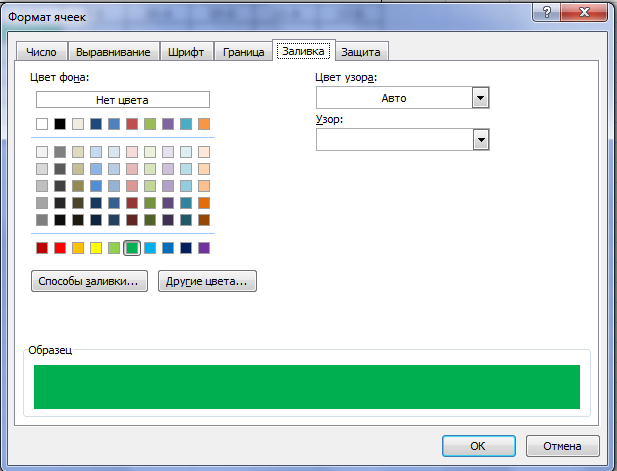 	Установіть межі для клітинок отриманої таблиці, виділивши попередньо діапазон А2:G9 та скориставшись кнопкою   (Межі)  (тип межі – Усі межі)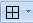 	Для діапазонів A4:G9  встановіть тип межі Товста зовнішня межа. Збережіть таблицю.